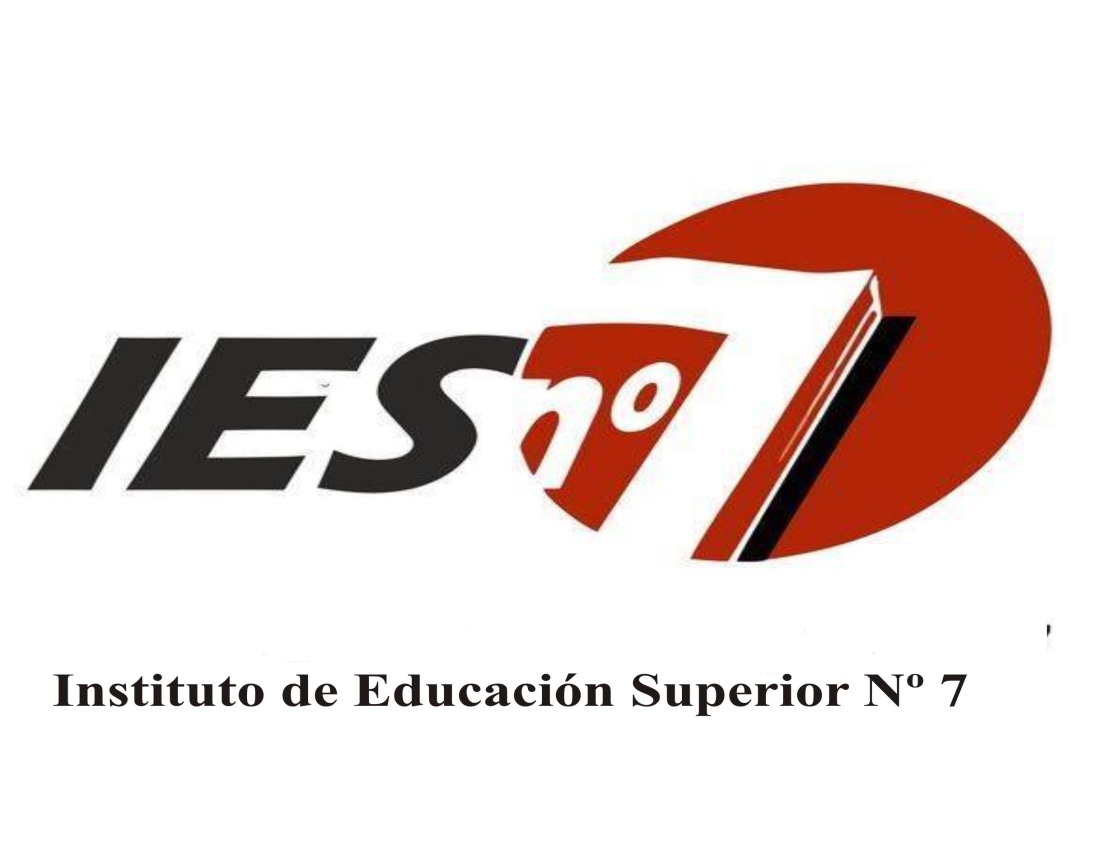 PROFESORADO DE EDUCACIÓN PRIMARIAPROBLEMÁTICAS CONTEMPORÁNEAS DE LA EDUCACIÓN PRIMARIA IHORAS CÁTEDRA: 3 (TRES)PROFESORA  ADRIANA CUCATTO AÑO LECTIVO 2018FUNDAMENTACIÓNEste espacio curricular se define como un Seminario-Taller porque en él se trata de generar un estudio teórico a partir de la problematización (Seminario) y la producción conjunta desde la práctica en contexto (Taller)Se concibe como un espacio para intercambiar, debatir y pensar otras formas de entender las infancias, las adolescencias y las personas adultas que llegan a nuestras aulas de escuela primaria provenientes de diversos contextos.Se propone un abordaje holístico de la realidad partiendo de interrogantes que superan la lógica disciplinar de fragmentación del saber y dirijan la atención a los grandes conflictos y problemas de  actual. Se posibilitará seguir buscando tanto conceptos como alternativas de sensibilización en el que se vivirán experiencias, entendidas como acciones de formación que permitan pensar en su futura inserción laboral, en diversos contextos socio-culturales.PROPÓSITOSProponer lecturas de textos de diferentes autores para realizar investigaciones.Posibilitar desde la indagación el planteamiento de problemáticas.OBJETIVOSConocer las infancias, adolescencias y personas adultas que llegan al aula hoy.Abordar saberes acerca de la diversidad socio-cultural en el marco de la Educación Primaria.Conocer la modalidad de seminario-taller.SABERES PREVIOSManejo de Word, Excel, Power Point y otros programas para la presentación de los trabajos prácticos.Conocimiento acerca de los temas a investigar.CONTENIDOSUNIDAD Nº 1Escuela, diversidad socio-cultural y desigualdad social.La infancia en contextos complejos. Niños,  niñas y adolescentes con vulneración de derechos. Violencia en la escuela.UNIDAD Nº 2Políticas neoliberales: impacto en sujetos  que están en riesgo social.Sistema educativo y diversidad socio-cultural desde una perspectiva histórica.UNIDAD Nº 3Problemáticas actuales de la socialización de la infancia, culturas infantiles.UNIDAD Nº 4Prácticas pedagógicas para atender la diferencia. La enseñanza en el aula y la vida cotidiana en la escuela primaria. Tiempo, espacios y recursos disponibles. El control del orden. UNIDAD Nº 5Problemáticas escolares en el Nivel Primario: fracaso escolar, abandono, repitencia, sobreedad, problemas de aprendizaje, problemas de enseñanza.UNIDAD Nº 6La investigación. Definición. Pasos de la investigación: tema, problemática, fundamentación, marco teórico, recursos, bibliografía, conclusión, índice, anexos.TEMPORALIZACIÓNUnidad 1 y 2- Abril-MayoUnidad 3- Mayo-JunioUnidad 4- AgostoUnidad 5- SeptiembreUnidad 6- Octubre-NoviembreTRABAJOS PRÁCTICOSExposición de textos relacionados con escuela y desigualdad social. (GRUPAL)Planteo de problemáticas con sus posibles soluciones en relación a la infancia en la escuela. (se elaborará en clases y se defenderá a fin de año)EVALUACIÓNModalidad de cursado: este espacio curricular admite la condición de alumno regular con cursado presencial (75 % de asistencia a las clases y aprobación del 70% de los trabajos prácticos con calificación mínima 8)La aprobación será con examen final o por promoción directa (con calificación mínima de 8(ocho))Regular con cursado semi presencial : regulariza el cursado mediante el cumplimiento de al menos el 40% de asistencia a las clases y la aprobación del 100%  de los trabajos prácticos previstos en el plan de la cátedra.La aprobación será con examen final ante tribunal.CRITERIOS:Asistencia a clases.Participación.Cumplimiento de los trabajos prácticos que se asignan en cada oportunidad.BIBLIOGRAFÍATONUCCI, Francesco (2007)  “La ciudad de  los niños”. Buenos Aires, Losada.DEL TORTO, Daniel (2010) “Construir la inclusión en la escuela: educación y diversidad”. Formación Docente.MILOVICH, Mariana (2010) “Nuevos contextos de enseñanza y aprendizaje”. Formación Docente.DUSTCHATZKY Y COREA (2001) “Chicos en banda”. Editorial Paidós. ROSBASCO, Inés  (2005) “El desnutrido escolar”. Homo Sapiens. BOTTA, Mirta  “Tesis, monografías e informes” TERIGI, Flavia (2007) “Los desafíos que plantean las trayectorias escolares”. Santillana.PUIGGROS, Adriana. (2006) “Qué pasó en la educación argentina: breve historia desde la conquista hasta el presente. Kapelusz.Clase Nº 2, módulo “Infancia y escuela primaria” Postítulo Especialización Docente en Educación Primaria.GRECO,.María Beatríz “El fracaso escolar en cuestión”. Ensayos y experiencias.